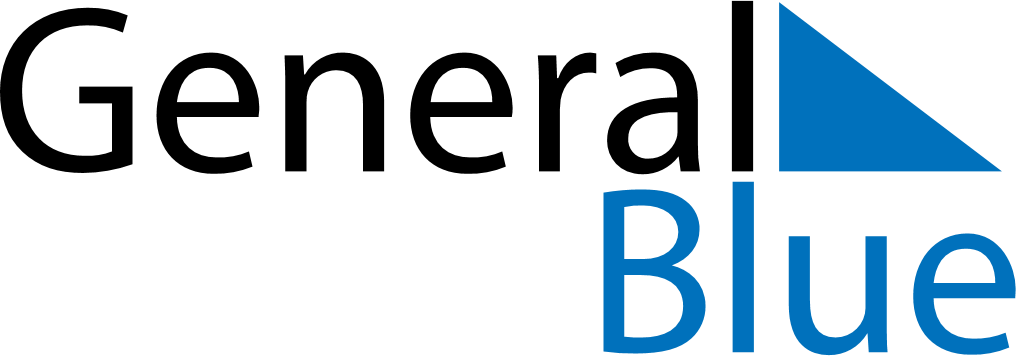 May 2020May 2020May 2020MalawiMalawiMONTUEWEDTHUFRISATSUN123Labour Day4567891011121314151617Kamuzu Day18192021222324Eid al Fitri25262728293031Eid al Fitri (substitute day)